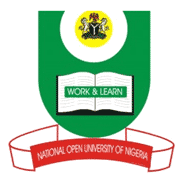 NATIONAL OPEN UNIVERSITY OF NIGERIA14-16 AHMADU BELLO WAY, VICTORIA ISLAND LAGOSSEPTEMBER/OCTOBER 2015 EXAMINATIONSCHOOL OF SCIENCE AND TECHNOLOGYCOURSE CODE: 	BIO 310COURSE TITLE: 	PROTOZOOLOGYTIME ALLOWED: 	2 HoursINTRUCTION: ANSWER QUESTION ONE (COMPULSORY) AND ANY OTHER THREE QUESTIONS.1a. Define the following terms:Host (1mark);Definitive host (1mark);Intermediate host (1mark);Reservoir host(1mark);Vector (1mark).b. Outline five general characteristics of the phylum Apicomplexa(10marks)c. Mention twoapicomplexan parasites that are of medical importance (4marks)d. Mention six organelles found n the structure of protozoans (6marks)2a. Name five species of Entamoeba that infects man and their location in the body of man or of other vertebrates (5marks)b. i. State the major parasite responsible for amebic dysentery; (1mark)ii. What are the acute symptoms of  amebic dysentery? (1mark)iii. What are the treatments for amebic dysentery? (1mark1)c. Name the disease caused  by Giardia; its symptoms; pathology and treatment (7marks)3a. Briefly, describe the epidemiology, morphology and the life cycle of  Trichomonasvaginalis(9marks)b. Mention the disease caused by Trichomonasvaginalis(2marks)c. What are the symptoms and treatments of the disease caused by Trichomonasvaginalis? (4marks)4a. Name five blood protozoa that are of major biological/medical significance (5marks).b. Outline the morphology and life cycle of a trypanosome (10marks).5. a. Describe the characteristics of the following Plasmodium species:i. Plasmodium falciparum (5marks)ii. Plasmodium vivax(5marks)b. State five characteristics of Mosquito that makes it an efficient vector of human malaria parasite (5marks)6.a. Mention one disease caused by a Babesia parasite (1mark).b. Outline the symptoms, treatment and control of this disease (6marks).c. Describe the life cycle of a toxoplasma (8marks).